3.ФАКТОРЫ ПРИРОДНО-ТЕХНОГЕННОЙ СРЕДЫПлан лекции:3.1. Классификация факторов природно-техногенной среды.3.2. Химические факторы.3.3. Биологические факторы.3.4. Совокупное воздействие факторов среды на человека.3.1. Классификация факторов природно-техногенной среды.Понятие вредности и опасности фактора, оказывающего воздействие на человека, является относительным. Вреден или опасен не сам факт воздействия, а его интенсивность или накопленное количество (доза).Сами по себе факторы природной среды являются неотъемлемыми компонентами эволюции, в том числе и человека, и их наличие на уровне фоновых, привычных для организма значений, обеспечивает поддержание его нормального взаимодействия с окружающей средой. В природе работает общий для всего живого закон толерантности, согласно которому лимитирующим фактором процветания организма может быть как минимум, так и максимум воздействия, а диапазон между ними определяет величину выносливости (предел толерантности) организма к данному фактору.В общем случае вредными принято называть вещества, соединения или факторы, воздействие которых на биологические системы может привести к отрицательным последствиям для их жизнедеятельности. В узком смысле вредным называют фактор, воздействие которого может привести к функциональным или органическим изменениям (заболеванию) организма. Опасным называют фактор, воздействие которого может привести к другому отрицательному последствию - к нарушению целостности (травме) организма. В зависимости от интенсивности воздействия вредный фактор может стать опасным.В соответствии с законом толерантности любой избыток вещества или энергии оказывается загрязняющим среду началом. В настоящее время источником загрязнения все в больших масштабах становится техносфера. При этом уровень загрязнения среды техногенными источниками значительно (на математические порядки) превышает привычные для человека фоновые значения.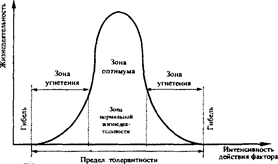 По природе воздействия на человека факторы природно-техногенной среды можно разделить на следующие группы, показанные на рисунке.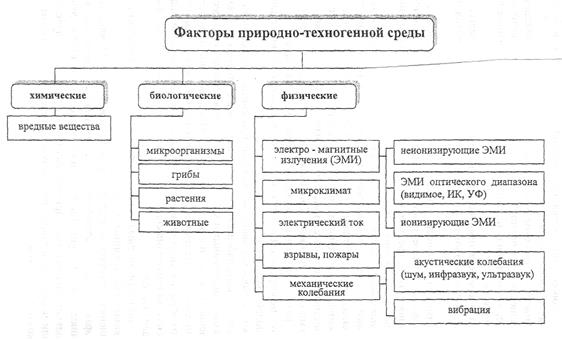 3.2. Химические факторыВ настоящее время известно около семи миллионов химических веществ и соединений, из которых 60 тысяч находят применение в деятельности человека. На международном рынке в последнее время ежегодно появляется от 500 до 1000 новых химических соединений и смесей. Химические загрязнения помимо их "производителя" - человека - оказывают негативные воздействия на растительный и животный мир, материалы, строения и конструкции, произведения искусства и исторические памятники.Химические вещества по негативным последствиям их воздействия человека имеют следующую классификацию:общетоксические (ядовитые) - вызывающие отравление всего организма (оксид углерода, цианистые соединения, свинец, ртуть, бензол, мышьяк и его соединения и другие);раздражающие - вызывающие раздражение дыхательного тракта и слизистых оболочек (хлор, аммиак, сернистый газ, фтористый водород. оксиды азота, озон, ацетон и другие);сенсибилизирующие - действующие как аллергены (формальдегид, растворители и лаки на основе нитросоединений и другие);канцерогенные - вызывающие раковые заболевания (никель и его соединения, амины, оксиды хрома, асбест и другие);мутагенные - приводящие к изменению наследственной информации. (свинец, марганец, радиоактивные вещества и другие);влияющие на репродуктивную (детородную) функцию (ртуть, свинец, марганец, стирол, радиоактивные вещества и другие).Ряд вредных веществ (в основном пыли) оказывают на организм человека преимущественно фиброгенное действие, вызывая раздражение cлизистых оболочек дыхательных путей и оседая в легких, практически не попадая в круг кровообращения вследствие плохой растворимости в биологических средах (в крови, лимфе).В организм человека химические вещества могут проникать через органы дыхания, желудочно-кишечный тракт, кожные покровы и слизистые оболочки.Среди химических веществ, представляющих опасность для человека условно выделяют отдельные группы, получившие специфические названия например, ксенобиотики, вредные вещества, тяжелые металлы, ядохимикаты, пыли, сильнодействующие ядовитые вещества и другие.Ксенобиотиками, то есть чуждыми жизни называют вещества искусственного происхождения, которые наносят вред естественной среде обитания и человеку. Как правило, искусственно созданные химические соединения, предметы, различные отходы обладают особыми свойствами, не совместимыми с экологическими системами и характеристиками самого человека. Они имеют конечный срок полезного использования, разлагаются очень медленно, загрязняют атмосферу, гидросферу, почву, непосредственно или косвенно оказывают отрицательное  влияние на людей и все живое (пластиковые бутылки).Среди химических веществ, загрязняющих внешнюю среду (воздух, воду, почву), тяжелые металлы и их соединения образуют значительную группу токсикантов, оказывающих существенное неблагоприятное воздействие на человека. Опасность тяжелых металлов обусловлена их устойчивостью во внешней среде, растворимостью в воде, сорбцией почвой, растениями, что в совокупности приводит к накоплению тяжелых металлов в среде обитания человека.Термин "тяжелые металлы" связан с высокой относительной атомной массой. Одним из признаков, которые позволяют относить металлы к тяжелым, является их плотность. К тяжелым металлам относятся химические элементы с относительной плотность более 6. Таких элементов более 40. Число наиболее опасных тяжелых металлов с учетом их токсичности, стойкости и способности накапливаться во внешней среде, а также масштабах распространения, значительно меньше. Это - ртуть, свинец, кадмий, кобальт, никель, цинк, олово, сурьма, медь, молибден, ванадий, мышьяк.Поступление тяжелых металлов в окружающую среду происходит в виде газов и аэрозолей (возгон металлов и пылевидные частицы) и в жидком виде (технологические сточные воды). Рассеивание металлов может происходить на сотни и тысячи километров, приобретая межконтинентальные масштабы, особенно при сжигании минерального топлива и выбросах в атмосферу при высокотемпературных технологических процессах (металлургии, обжиге цементного сырья и т.п.). Значительная часть полезных компонентов рудных ископаемых рассеивается при транспортировке, обогащении, сортировке. Миграция (подвижность) элементов зависит от летучести и растворимости соединений, температуры, кислотно-щелочного равновесия, других факторов. Установлено, что процесс накапливания тяжелых металлов в почве идет быстрее, чем их удаление. Период полуудаления из почвы цинка составляет 500 лет, кадмия - 1100 лет, меди — 1500 лет, свинца  - несколько тысяч лет.Тяжелые металлы и их соединения могут поступать в организм человека через легкие, слизистые оболочки, кожу и желудочно-кишечный тракт.Тяжелые металлы особенно опасны ввиду своей способности к биоаккумуляции.  Биоаккумуляция заключается в том, что малые  дозы, получаемые в течение длительного времени, накапливаются в организме, создают в итоге токсичную концентрацию и наносят ущерб здоровью. Тяжелые металлы, как простые химические элементы, невозможно разрушить в результате химических процессов, которые протекают в нашем организме. Кроме того, тяжелые металлы прочно связываются с белками и поэтому не выводятся из организма с мочой. Биоаккумуляция может усугубляться в пищевой цепи. Организмы, находящиеся в ее основе, поглощают химикаты из внешней среды и аккумулируют их в своих тканях. Питаясь этими организмами, животные следующего трофического уровня получают исходно более высокие дозы, накапливают более высокие концентрации и т.д. В результате на вершине пищевой цепи концентрация химиката в организмах может стать в 100 тысяч раз больше, чем во внешней среде. Такое накопление вещества при прохождении через пищевую цепь называют биоконцентрированием.В начале 1970-х произошел трагический эпизод, известный как болезнь Минаматы, продемонстрировавший возможность биоаккумуляции ртути и др. тяжелых металлов Болезнь носит название маленького рыбацкого поселка в Японии. В середине 1950-х годов в Минамате у кошек стали замечать судороги, за которыми следовал  частичный паралич, а затем – кома и смерть. Сначала думали. Что страдают только кошки, особого значения этому не придавали. Однако, когда такие же симптомы стали проявляться у людей, беспокойство быстро возросло. Кроме того. стали замечаться случаи умственной отсталости, психические расстройства и врожденные дефекты. Со временем специалисты установили причину: острое ртутное отравление.Химическое предприятие, расположенное неподалеку, сбрасывало содержащие ртуть отходы в реку, впадавшую в залив, где рыбачили жители Минаматы.  Оседавшую с детритом ртуть сначала поглощали бактерии,  а затем она концентрировалась в пищевой цепи, попадая через рыб к кошкам и людям. Кошки пострадали в первую очередь, потому что питались исключительно остатками рыбы. К тому времени, когда ситуация была взята под контроль, погибли около 50 человек, еще 150 получили серьезные заболевания костей и нервной системы. До сих пор о трагедии напоминают уродливые тела и умственная отсталость жителей Минаматы. Человек создал много химических препаратов, преследуя свои хозяйственные и иные цели. Многочисленную группу ядохимикатов представляют пестициды.Пестициды (от pestis - зараза и цидо - убиваю) - ядохимикаты, химические препараты для защиты сельскохозяйственных растений от вредителей, болезней и сорняков, а также для уничтожения паразитов сельскохозяйственных животных, вредных грызунов и т.п. К пестицидам относятся также средства, привлекающие или отпугивающие насекомых, регулирующие рост и развитие растений, применяемые для удаления листьев, цветов, завязей. При использовании пестицидов возможно их отрицательное влияние на экосистемы и здоровье человека, поэтому они должны применяться в минимальных количествах и лишь там, где невозможно обойтись биологическими или другими безвредными средствами. Ставшая уже классикой история ДДТ, широко применявшегося в 1950-1950 годы, иллюстрирует существующую угрозу.В 1938  г. швейцарский химик Пауль Мюллер  натолкнулся на дихлордифенилтрихлорэтан (ДДТ), синтезированный за полвека до этого.ДДТ оказался чрезвычайно токсичным для насекомых, и, казалось, относительно безвредным для человека и животных. Производить его было совсем не дорого. Он обладал широким спектром действия, т.е. использовался против многих видов вредителей и был очень стоек, т.е. с трудом разрушался в окружающей среде и обеспечивал продолжительную защиту. Это свойство давало дополнительную экономия, т.к. отпадала необходимость в дополнительных затратах труда и материала на неоднократные обработки.ДДТ был настолько эффективен, что снижение численности вредителей во многих случаях привело к резкому росту урожаев. В сельском хозяйстве  смогли отказаться от более трудоемких методов борьбы, в частности от севооборота и уничтожения остатков, смогли выращивать менее устойчивые, но более урожайные сорта, распространить некоторые культуры в новые климатические зоны, где ранее они были бы погублены насекомыми.Кроме того, ДДТ оказался эффективным в борьбе против насекомых, переносящих инфекции. Например, во время второй мировой войны военные использовали его против вшей, переносящих сыпной тиф, и результате эта война стала первой, в которой от тифа погибло меньше людей, чем от ранений.Всемирная организация здравоохранения при ООН распространяла ДДТ  в  тропических странах для борьбы с комарами и достигла заметного сокращения смертности от малярии. Достоинства ДДТ казались столь выдающимися, что в1948 году Мюллер получил за свое открытие Нобелевскую премию.Однако в 1950-60 годы орнитологи заменили катастрофическое сокращение популяций многих видов птиц, соответствующих вершине пищевых цепей. Рыбоядные птицы, например, белоголовый орлан и скопа, так пострадали, что возникла угроза их полного исчезновения. Исследования показали, что проблема связана с размножением: яйца разбивались в гнезде до вылупления птенцов. Оказывается, скорлупа этих яиц содержала высокие концентрации ДДТ. ДДТ влияет на обмен кальция, а в результате птицы откладывают яйца с тонкой скорлупой. Дальнейшие исследования показали, что птицы получали высокие дозы ДДТ в процессе биоконцентрирования в пищевых цепях. На рыбоядных птиц он влияет сильнее всего, так как огромные количества ДДТ стекают в водоемы, где в длинных пищевых цепях происходит его многоступенчатое биоконцентрирование.ДДТ накапливается в жировых отложениях человека и практически всех остальных животных,  включая арктических тюленей и антарктических пингвинов. Период полураспада ДДТ – 20 лет.Гербициды (от herba - трава) - химические вещества из группы пестицидов, предназначенные для избирательного уничтожения нежелательной растительности. Применение гербицидов заменяет прополку сорняков. Многие из них, попадая в почву и водоемы, оказывают токсическое действие и могут вызывать гибель животных, растений, людей. Использование гербицидов во многих странах регламентировано законом.Дефолианты (от foimm - лист) - химические вещества (диоксин, бутифос и т.д.), предназначенные для провоцирования искусственного опадания листвы растений (например, для облегчения механизированной уборки хлопка). Без строжайшего соблюдения доз и мер предосторожности дефолианты представляют серьезную опасность для человека и животных.Зооциды - химические вещества, предназначенные для уничтожения вредных животных-грызунов, в частности, мышей и крыс.Инсектициды (от insectum - насекомые) - пестициды, предназначенные для борьбы с нежелательными (с точки зрения человека) в хозяйствах и природных сообществах насекомыми.Фунгициды (от fungus - гриб) - химические вещества, предназначенные для борьбы с грибами-возбудителями болезней, разрушающими древесные конструкции и повреждающими хранящиеся материальные ценности.Детергенты (от deiergeo - стираю) - химические соединения, понижающие поверхностное натяжение воды и используемые в качестве моющего средства или эмульгатора. Детергенты - широко распространенные и опасные для человека, животных и растений, химические загрязнители воды, водоемов, почв.Пыль. Появление механических примесей - пыли - в атмосфере связано с выделением различными природными или техногенными источниками тонкодисперсных частиц отложений или разрушенных материалов органического и неорганического происхождения.По среднему размеру частиц (диаметру) различают пыль:макроскопическую (более 10 мкм), выпадающую из неподвижного воздуха с возрастающей скоростью;микроскопическую (0,25-10 мкм), оседающую с постоянной скоростью;ультрамикроскопическую (0,01-0,25 мкм), не оседающую в результате броуновского движения;субмикроскопическую (менее 0,01 мкм).Время падения частиц пыли в неподвижном воздухе с высоты 1м в зависимости от размера изменяется от 2,2 мин (более 10 мкм) до 3,5 (1 мкм) и 46 ч (0,2 мкм).Наиболее вредной для организма человека является пыль размером 0,2 -5 мкм. Пыль меньшего размера может удаляться из легких вместе с выдыхаемым воздухом, большего (до 12 мкм) - задерживаться в верхних дыхательных путях.Вредное воздействие пыль оказывает на органы дыхания, пищеварения, кожные покровы, слизистые оболочки и глаза в форме  пневмокониозов, отравлений и опухолей, дерматитов и экзем, конъюнктивитов. Ядовитые пыли (свинец, цинк, мышьяк и другие) действуют преимущественно на органы пищеварения, слизистые оболочки и глаза, неядовитые - засоряют верхние дыхательные пути, вызывают бронхиты, гнойничковые заболевания кожи. Наиболее частыми являются заболевания бронхитом и пневмокониозом Бронхиты возникают при задержке крупных частиц (более 5 мкм) в верхних дыхательных путях, пневмокониозы - заболевания органов дыхания с изменением ткани - возникают в результате действия пыли размером частиц менее 5 мкм.Сильнодействующие ядовитые вещества. Специалисты в области военного дела и гражданской обороны выделяют особую группу веществ сильнодействующие ядовитые вещества (СДЯВ). СДЯВ - это образующиеся в больших количествах в промышленности, на транспорте, на складах, при военных действиях химические соединения, способные при авариях переходить в атмосферу и вызывать массовое поражение (отравление) людей животных, а также заражать окружающую среду.Особенностями СДЯВ являются:способность по направлению ветра переноситься на большие расстояния, в результате чего вызывать массовые поражение людей;объемность действия, то есть способность зараженного воздуха проникать в негерметизированные помещения;большое разнообразие СДЯВ, что создает трудности в создании средств индивидуальной защиты;способность многих СДЯВ оказывать не только непосредственное действие, но и заражать людей посредством воды, продуктов, окружающих предметов.Объекты экономики, при авариях или разрушениях которых могут произойти массовые поражения людей, животных и растений СДЯВ, относят к химически опасным объектам.  Всего в России функционирует свыше  3,3 тыс. объектов экономики, располагающих значительными запасами аварийно химически опасных веществ.К химически опасным объектам относятся:Предприятия химической и нефтеперерабатывающей промышленности,Пищевой, мясомолочной промышленности, хладокомбинаты, продовольственные базы, имеющие холодильные установки, к которых в качестве хладагента используется аммиак,Очистные сооружения, использующие к качестве дезинфицирующего вещества хлор,Железнодорожные станции, имеющие пути отстоя подвижного состава с сильнодействующими ядовитыми веществами, а также станции, где производят разгрузку и выгрузку СДЯВ,Склады и базы с запасом химического оружия или ядохимикатов для дезинфекции, дезинсекции и дератизации,Газопроводы.На отдельных объектах может находиться от нескольких сот до нескольких тысяч тонн АХОВ. Суммарный запас на предприятиях достигает 700 тыс. тонн. Около 70% предприятиях химической промышленности и почти все предприятиях нефтехимической промышленности сосредоточены в крупных городах с населением свыше 100 тыс. чел. Общая площадь территории России, на которой может возникнуть химическое заражение, составляет около 300 тыс. кв. км. с населением около 59 млн. чел. Особую опасность представляют ХОО, связанные с хранением химического оружия. Оно запрещено и подлежит уничтожению согласно международной конвенции, которая была ратифицирована Россией в 1997 году. Однако до сих пор на территории нашей страны располагается базы хранения этого оружия, на которых хранится 40 тыс. тонн отравляющих веществ высочайшей поражающей способности.Опасные химические вещества хранятся и транспортируются в специальных герметически закрытых резервуарах, танках, цистернах. При этом в зависимости от условий хранения они могут быть в газообразном, жидком и твердом агрегатном состоянии. При аварии выброс газообразного вещества ведет к очень быстрому заражению воздуха. При разливе жидких химических веществ происходит их испарение и последующее заражение атмосферы. При взрывах твердые и жидкие вещества распыляются в воздухе, образую твердые (дым) и жидкие (туман) аэрозоли. Все СДЯВ, заражающие воздух, проникают в организм через органы дыхания (ингаляционный путь). Многие могут вызвать поражения путем проникновения через незащищенные кожные покровы (перекутанные поражения), а также через рот (пероральные поражения при употреблении зараженной воды и пищи).Облако СДЯВ, передвигаясь по ветру, создает зону заражения.Зона заражения - это территория непосредственного воздействия СДЯВ, а также местность, в пределах которой распространилось облако СДЯВ с поражающей концентрацией. Масштабы 33 (глубина и площадь) зависят от величины аварийного выброса, физико-химических и токсических свойств вещества, метеоусловий (температура воздуха, скорость ветра, степень вертикальной устойчивости воздуха), характера местности (рельеф, растительность, застройка) и т.п. Внешние границы 33 определяются по пороговой ингаляционной токсодозе, вызывающей начальные симптомы поражения. Важнейшей характеристикой опасности СДЯВ является относительная плотность их паров (газов). Если плотность пара какого-либо вещества меньше 1,0 (легче воздуха), он будет быстро рассеиваться. Большую опасность представляют СДЯВ, относительная плотность паров которых больше 1: они дольше удерживаются у поверхности земли, накапливаются в различных углублениях местности, их воздействие на людей и окружающую среду является более продолжительным и опасным.